Join Us!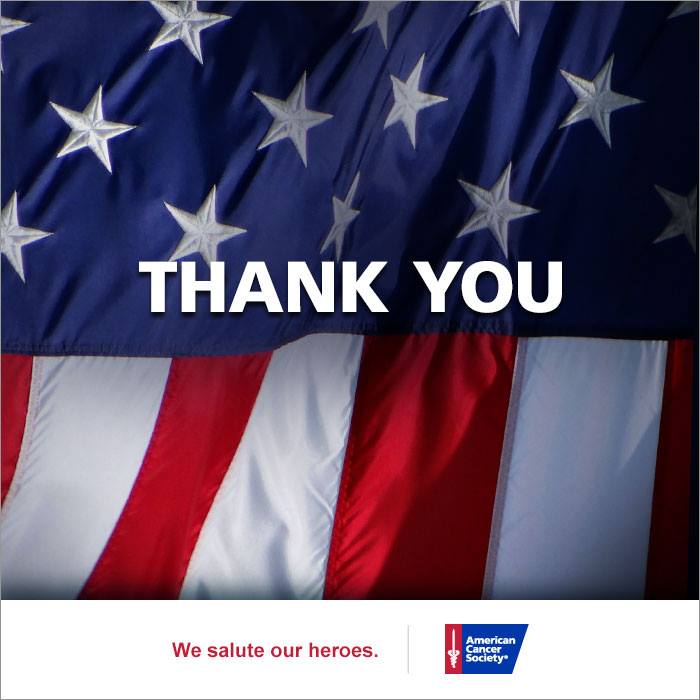 Relay For Life of Kankakee County“All American Relay”June 11, 2016Bishop McNamara High School | 2pm-2amRegister online: relayforlife.org/kankakeeilSend in your offline registration to:Relay For Life of Kankakee County17060 Oak Park AvenueTinley Park, IL  60477Please Register Me for Relay For Life of Kankakee CountyMy Name is________________________________________________________________________     ____ I am a SurvivorStreet ____________________________________________City _________________________State _______Zip__________Phone___________________________    Email________________________________________________________________T- shirt Size: __________Type Of Cancer: (optional)_____________________________________________________________Signature _____________________________________________________________ Date: ____________________________My Name is________________________________________________________________________     ____ I am a CaregiverStreet ____________________________________________City _________________________State _______Zip__________Phone___________________________    Email________________________________________________________________T- shirt Size: ___________________ Team Name: _____________________________________________________________Signature _____________________________________________________________ Date: ____________________________Survivor Invitation to follow in May 2016:  
Relay For Life of Kankakee County Survivor Celebration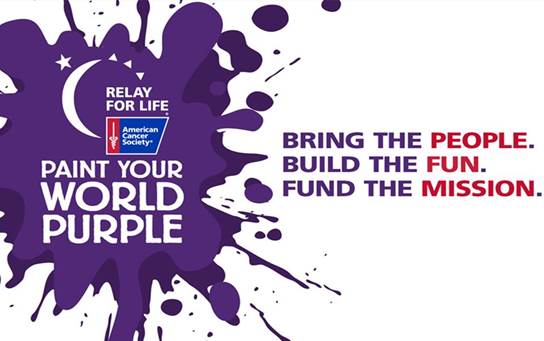 Saturday, June 11, 2016 Opening Ceremony 2pm |Survivor Dinner 5pm|Luminaria 9pmBishop McNamara High School | 550 W Brookmont, Kankakee